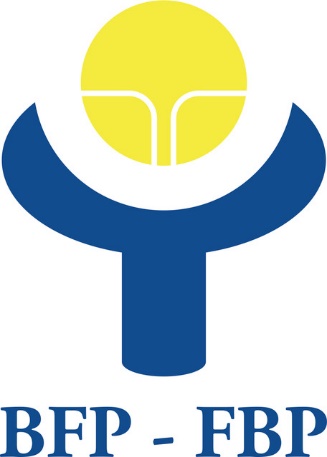 BFP - Belgische Federatie van PsychologenNieuwsbrief april 2021(Version française ci-dessous)VoorwoordDe Belgische Federatie van Psychologen is het overkoepelende orgaan van psychologenverenigingen in België. Met deze nieuwsbrief neemt de BFP het initiatief om haar leden op regelmatige basis te informeren over het reilen en zeilen in de psychologengemeenschap in ons land. Via korte artikels kan u daardoor niet enkel mee volgen wat de BFP doet, maar ook welke initiatieven de aangesloten verenigingen opnemen voor haar leden.We zijn ten volle overtuigd van het belang van de BFP als overlegplatform voor en gemeenschappelijke spreekbuis van de psychologengemeenschap in België. In zijn nieuwe, afgeslankte vorm zal de BFP deze belangrijke rol op zich nemen.Jan De HouwerSecretaris-Generaal BFP-FBPHerstructurering BFPDe Belgische Federatie van Psychologen (BFP) heeft gedurende de voorbije maanden belangrijke veranderingen ondergaan. Zo werden de nieuwe statuten aanvaard tijdens de Algemene Vergadering van 16 Juni 2020. HIerdoor werd de BFP getransformeerd van een organisatie van individuele psychologen naar een federatie van verenigingen van psychologen. Momenteel zijn vijf verenigingen lid van de federatie: BAPS (Belgian Association for Psychological Sciences), VOCAP (Vereniging van Organisatie,- Consumenten en Arbeidspsychologie), VVKP (Vlaamse Vereniging van Klinisch Psychologen), VVSP (Vlaamse Vereniging voor Schoolpsychologie), en UPPCF (Union Professionnelle des Psychologues Cliniciens Francophones & Germanophones). Het is dus niet meer mogelijk om als individueel psycholoog lid te worden van de BFP, maar via je lidmaatschap van de bovenvermelde verenigingen ondersteun je ook de BFP. Nieuwe VZW-statuten Onze nieuwe statuten vermelden de volgende doeleinden: “- bij te dragen tot de realisatie van een adequaat gestructureerde en doeltreffende psychologengemeenschap;- het bevorderen, in samenwerking met de aangesloten verenigingen en met andere organisaties, van de psychologische discipline op wetenschappelijk vlak, in zijn verschillende sectoren en dit op nationaal en internationaal niveau;- te waken over de bevordering en de verdediging van de beroepsmatige, sociale en culturele belangen van de psychologen aangesloten bij de psychologenverenigingen die lid zijn van de Federatie;- een geest van onderlinge collegialiteit en deontologie, alsook een uitoefening van het beroep van psycholoog gericht op de belangen van de cliënt, te stimuleren en te onderhouden.Daartoe kan de Federatie allerlei activiteiten ontplooien die zij tot voorwerp heeft zoals het organiseren van conferenties, opleidingen voor de leden van de gefedereerde verenigingen, studiedagen, vertegenwoordiging in en contacten en uitwisselingen met nationale en internationale organisaties in het belang van haar leden, publicaties verzorgen voor leden en voor een ruimer publiek, …”Nieuw VZW-bestuurTijdens de Algemene Vergadering van 16 juni 2020 werd beslist dat het bestuur  bestaat uit de voorzitters van de aangesloten verenigingen. Momenteel zijn dit: Jan De Houwer (BAPS), Patrick Engelhardt (VVKP), Eva De Winter (VOCAP), Patrick Lancksweerdt (VVSP), Quentin Vassart (UPPCF). Het bestuur verkoos Patrick Lancksweerdt als schatbewaarder en Jan De Houwer als secretaris-generaal. De positie van voorzitter is nog vacant. De Algemene Vergadering van 7 september 2020 gaf zijn goedkeuring aan de begroting voor 2020Strategisch plan: wat willen wij als BFP realiseren?Op de Algemene Vergadering van 7 september 2020 werd tevens een strategisch plan goedgekeurd. In dit plan wordt de globale visie van de BFP omschreven als “Psychology, a recognized discipline enriching knowledge, wellbeing of people, organizations and society”. Vanuit deze visie worden drie strategisch pijlers naar voor geschoven:Strategische Pijler 1: Pleitbezorger voor psychologie en psychologen: Focus op inspanningen die de schaal en breedte hebben om de belangen van de psychologie en professionelen in belangrijke mate te bevorderen.Strategische Pijler 2: Een positieve impact hebben op cruciale maatschappelijke kwesties: Bevorder de toepassingen van psychologische wetenschappen om zo te komen tot (a) het verbreden van de publieke perceptie van psychologie zodat deze op correcte wijze het volledig bereik van het veld weergeeft, (b) het bevorderen van de gezondheid en (c) het bevorderen van het functioneren van publieke en private instellingen, organisaties, systemen, en gemeenschappen. Strategische Pijler 3: Omarm een mondiaal perspectief: Bevorder de Belgische psychologie mondiaal via nationaal en internationaal engagement, inspanningen en betekenisvolle samenwerkingen. ActualiteitIn eerste instantie zal het bestuur zich toeleggen op het nakomen van de wettelijke verplichtingen van de federatie (vb., nomineren van vertegenwoordigers in de Psychologencommissie), het bevorderen van de communicatie (vb., update van de website, nieuwsbrieven), deelname in maatschappelijke initiatieven (vb., de BFP zal de expert groep “Psychologie & Corona” mee ondersteunen), en het opstellen van een actieplan plan voor de stakeholders. FBP - Fédération belge des psychologuesLettre d'information avril 2021Avant-proposLa Fédération belge des psychologues est l'organisme qui chapeaute les associations de psychologues en Belgique. Avec ce bulletin, le BFP prend l'initiative d'informer régulièrement ses membres sur les tenants et aboutissants de la communauté des psychologues dans notre pays. Grâce à de courts articles, vous pourrez non seulement suivre ce que fait le BFP, mais aussi quelles initiatives les associations membres prennent pour ses membres.Nous sommes pleinement convaincus de l'importance du BFP en tant que plate-forme consultative et porte-parole commun de la communauté des psychologues en Belgique. Dans sa nouvelle forme allégée, le BFP assumera ce rôle important.Jan De HouwerSecretaris-Generaal BFP-FBPRestructuration des FBPLa Fédération belge des psychologues (BFP) a connu d'importants changements ces derniers mois. Les nouveaux statuts ont été adoptés lors de l'assemblée générale du 16 juin 2020. Cela a transformé la BFP d'une organisation de psychologues individuels en une fédération d'associations de psychologues. Actuellement, cinq associations sont membres de la fédération : BAPS (Association belge des sciences psychologiques), VOCAP (Association de psychologie de l'organisation, des consommateurs et du travail), VVKP (Association flamande des psychologues cliniques), VVSP (Association flamande de psychologie scolaire) et UPPCF (Union Professionnelle des Psychologues Cliniciens Francophones & Germanophones). Il n'est donc plus possible de devenir membre du BFP en tant que psychologue individuel, mais par votre adhésion aux associations mentionnées ci-dessus, vous soutenez également le BFP. Nouveaux statuts de l'ASBL Nos nouveaux statuts mentionnent les objectifs suivants : "- contribuer à la création d'une communauté de psychologues adéquatement structurée et efficace.- de promouvoir, en coopération avec ses associations membres et d'autres organisations, la discipline psychologique au niveau scientifique, dans ses différents secteurs d'activité et au niveau national et international ;- d'assurer la promotion et la défense des intérêts professionnels, sociaux et culturels des psychologues membres des associations de psychologues membres de la Fédération ;- promouvoir et maintenir un esprit de collégialité et de déontologie mutuelles, ainsi qu'une pratique de la profession de psychologue axée sur les intérêts du client.A cette fin, la Fédération peut entreprendre toutes sortes d'activités, telles que l'organisation de conférences, la formation des membres des associations fédérées, des séminaires, la représentation dans les organisations nationales et internationales, les contacts et les échanges avec celles-ci dans l'intérêt de ses membres, les publications destinées aux membres et au grand public, etc.Nouveau conseil d'administration de la VZWLors de l'assemblée générale du 16 juin 2020, il a été décidé que le conseil d'administration serait composé des présidents des associations affiliées. Ce sont actuellement les présidents : - Jan De Houwer (BAPS), - Patrick Engelhardt (VVKP), - Eva De Winter (VOCAP), - Patrick Lancksweerdt (VVSP), - Quentin Vassart (UPPCF). Le conseil d'administration a choisi Patrick Lancksweerdt comme trésorier et Jan De Houwer comme secrétaire général. Le poste de président est toujours vacant. L'assemblée générale du 7 septembre 2020 a approuvé le budget pour 2020.Plan stratégique : que voulons-nous réaliser en tant que BFP ?L'assemblée générale du 7 septembre 2020 a également approuvé un plan stratégique. Dans ce plan, la vision globale du BFP est décrite comme "la psychologie, une discipline reconnue qui enrichit les connaissances, le bien-être des personnes, des organisations et de la société". De cette vision, trois piliers stratégiques sont mis en avant :Pilier stratégique 1 : défendre la psychologie et les psychologues : Se concentrer sur les efforts qui ont l'ampleur et la portée nécessaires pour promouvoir de manière significative les intérêts de la psychologie et des professionnels.Pilier stratégique 2 : avoir un impact positif sur les questions sociétales cruciales : Promouvoir les applications de la psychologie afin (a) d'élargir la perception publique de la psychologie afin qu'elle reflète correctement toute l'étendue du domaine, (b) de promouvoir la santé, et (c) de promouvoir le fonctionnement des institutions, organisations, systèmes et communautés publics et privés. Pilier stratégique 3 : Adopter une perspective mondiale : promouvoir la psychologie belge dans le monde entier grâce à un engagement, des efforts et des collaborations significatifs aux niveaux national et international.ActualitéEn premier lieu, le conseil d'administration s'attachera à remplir les obligations légales de la fédération (par exemple, en nommant des représentants à la commission de psychologie), à promouvoir la communication (par exemple, en mettant à jour le site web, les bulletins d'information), à participer aux initiatives sociales (par exemple, le BFP soutiendra le groupe d'experts "Psychologie & Corona") et à élaborer un plan d'action pour les p